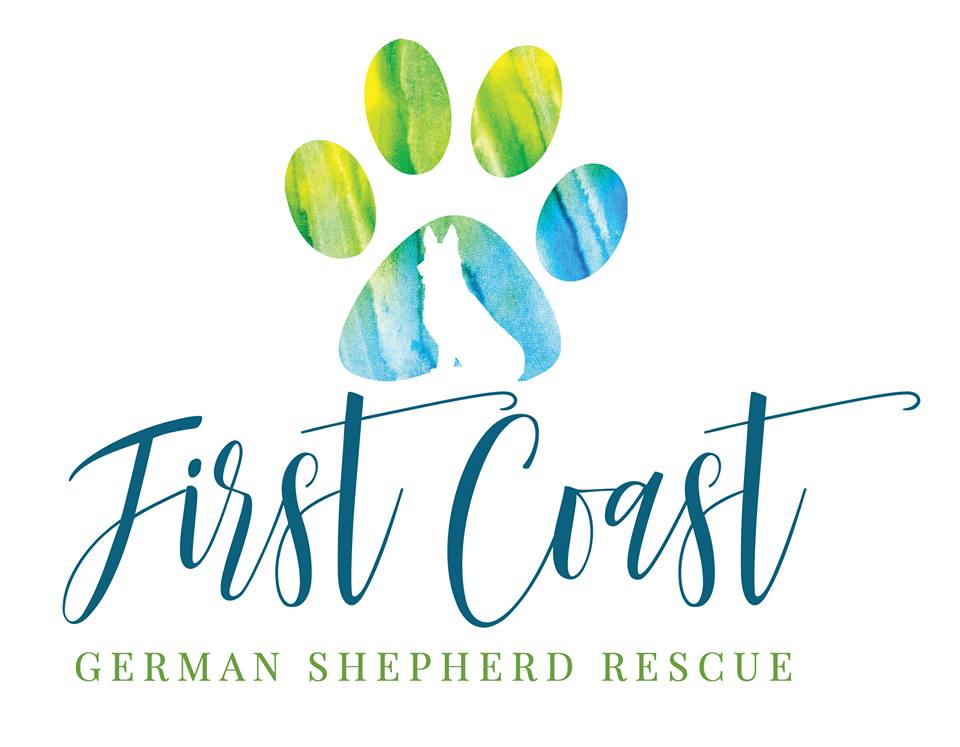 Foster Application	Date: Applicant Information:Name: Address: 	City: 		State: 	  	Zip: Primary Phone: 	Secondary Phone: Email: 	Employer: 		How Long: Household Information:Type of Home: House/Condo/Apt/Mobile Home   I Own/Rent my home.  How long in current home?		HOA:  Yes/No	  if yes, Name and contact number:  Homeowner’s Ins:    		Phone:  Fenced Yard:  Yes/No	Type/Height of fence:  People in the home:  Adults 	/Children:    	Ages: Other Pets in the Home: 	if yes, please provide their information below:Current Veterinarian:  			Phone: Foster Application cont.Miscellaneous Information:How long would the Foster Dog be left unattended? (ie. work day incl travel time) Are you opposed to crate training?  Yes/NoHave you ever Fostered for another Agency or Rescue? Yes/No	if yes, please list below Agency/Rescue	When (mm/yy – mm/yy)	How many dogsWhen you are home, where will the Foster dog be kept?When no one is home (at work, shopping, etc), where would the Foster dog stay?Where would the Foster dog sleep?How often does your family travel?What kind of arrangements would be made for the Foster dog while you travel?Are you available to take a Foster dog to a rescue approved veterinary appointment?Will you be able to take a Foster dog for emergency veterinary care (nights/weekends) should the need arise?Why do you want to Foster for us? Anything else you would like us to know? Pet NameSpeciesAgeSpayed/NeuteredTime Owned